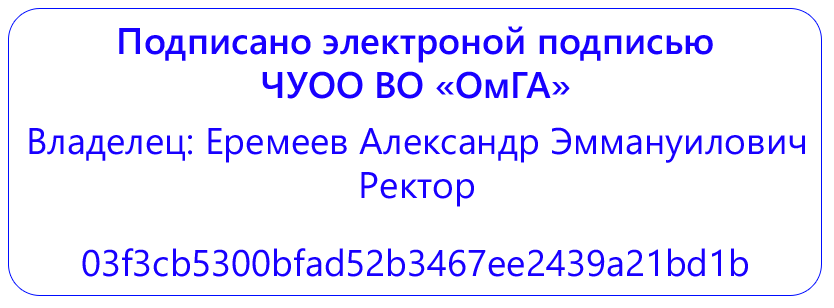 Частное учреждение образовательная организация высшего образования«Омская гуманитарная академия»Кафедра «Педагогики, психологии и социальной работы»ПРОГРАММА ПРАКТИЧЕСКОЙ ПОДГОТОВКИПроизводственная практика (научно-исследовательская работа)К.М.02.04(П)Магистратура по направлению подготовки: 44.04.01 Педагогическое образование


Направленность (профиль) программы: «Инновации в высшем образовании»Области профессиональной деятельности и (или) сферы профессиональной деятельности. Области профессиональной деятельности и (или) сферы профессиональной деятельности. Профессиональные стандартыТипы задач профессиональной деятельности: педагогический; научно-исследовательский, проектный;Для обучающихся:очной формы обучения 2023 года набора  заочной формы обучения 2023 года наборана 2023/2024 учебный годОмск 2023Составитель:д.п.н., доцент кафедры ППиСР   Е.Н. АрбузоваПрограмма практической подготовки одобрена на заседании кафедры  «Педагогики, психологии и социальной работы»Протокол от 24.03.2023 г. №8Зав. кафедрой  д.п.н., профессор  Е.В. ЛопановаСОДЕРЖАНИЕПрограмма практической подготовки при реализации производственной практикисоставлена в соответствии с:- Федеральным законом Российской Федерации от 29.12.2012 № 273-ФЗ «Об образовании в Российской Федерации»;- Федеральным государственным образовательным стандартом высшего образования - магистратура по направлению подготовки 44.04.01 Педагогическое образование, утвержден Приказом Минобрнауки России от 22.02.2018 N126 «Об утверждении федерального государственного образовательного стандарта высшего образования - бакалавриат по направлению подготовки 44.03.01 «Педагогическое образование» (Зарегистрировано в Минюсте России 15.03.2018 N 50361);- Порядком организации и осуществления образовательной деятельности по образовательным программам высшего образования - программам бакалавриата, программам специалитета, программам магистратуры, утвержденным приказом Минобрнауки России от 05.04.2017 № 301 (зарегистрирован Минюстом России 14.07.2017, регистрационный № 47415, (далее - Порядок организации и осуществления образовательной деятельности по образовательным программам высшего образования).Рабочая программа практики составлена в соответствии с локальными нормативными актами ЧУОО ВО «Омская гуманитарная академия» (далее – Академия; ОмГА):- «Положением о порядке организации и осуществления образовательной деятельности по образовательным программам высшего образования - программам бакалавриата, программам магистратуры», одобренным на заседании Ученого совета от 28.08.2017 (протокол заседания № 1), Студенческого совета ОмГА от 28.08.2017 (протокол заседания № 1), утвержденным приказом ректора от 28.08.2017 №37;- «Положением о порядке разработки и утверждения образовательных программ», одобренным на заседании Ученого совета от 31.08.2017 (протокол заседания № 1), Студенческого совета ОмГА от 28.08.2017 (протокол заседания № 1), утвержденным приказом ректора от 28.08.2017 №37;- «Положением  о практической подготовке обучающихся», одобренным на заседании Ученого совета от 28.09.2020 (протокол заседания № 2), Студенческого совета ОмГА от 28.09.2020 (протокол заседания № 2);- «Положением об обучении по индивидуальному учебному плану, в том числе, ус-коренном обучении, студентов, осваивающих основные профессиональные образователь-ные программы высшего образования - программы бакалавриата, магистратуры», одоб-ренным на заседании Ученого совета от 28.08. 2017 (протокол заседания № 1), Студенче-ского совета ОмГА от 28.08.2017 (протокол заседания № 1), утвержденным приказом рек-тора от 28.08.2017 №37; «Положением о порядке разработки и утверждения адаптированных образователь-ных программ высшего образования – программ бакалавриата, программам бакалавриата для лиц с ограниченными возможностями здоровья и инвалидов», одобренным на заседа-нии Ученого совета от 28.08. 2017 (протокол заседания № 1), Студенческого совета ОмГА от 28.08.2017 (протокол заседания № 1), утвержденным приказом ректора от 28.08.2017 №37;- учебным планом по основной профессиональной образовательной программе– магистратура по направлению подготовки 44.04.01 Педагогическое образованиенаправленность (профиль) программы: «Инновации в высшем образовании»; форма обучения – очная на 2023/2024 учебный год,утвержденным приказом ректора от 27.03.2023 №51;- учебным планом по основной профессиональной образовательной программе –магистратура по направлению подготовки 44.04.01 Педагогическое образованиенаправленность (профиль) программы: «Инновации в высшем образовании»;форма обучения – заочная на 2023/2024 учебный год, утвержденным приказом ректора от 27.03.2023 №51.Возможность внесения изменений и дополнений в разработанную Академией образовательную программу в части рабочей программы практической подготовки «Производственнаяпрактика (научно-исследовательская работа)» в течение 2023/2024 учебного года:При реализации образовательной организацией основной профессиональной образовательной программы - магистратура по направлению подготовки 44.04.01 Педагогическое образованиенаправленность (профиль) программы: «Инновации в высшем образовании»; очная и заочная формы обучения в соответствии с требованиями законодательства Российской Федерации в сфере образования, Уставом Академии, локальными нормативными актами образовательной организации при согласовании со всеми участниками образовательного процесса образовательная организация имеет право внести изменения и дополнения в разработанную ранее рабочую программу в течение 2023/2024 учебного года.Указание вида практики, способа и формы ее проведенияВид практики:Производственнаяпрактика.Тип практики:Научно-исследовательская работа.Форма проведения практики: дискретно: по периодам проведения практик:дискретная (рассредоточенная) – путем чередования в календарном учебном графике периодов учебного времени для проведения практик с периодами учебного времени для проведения теоретических занятий.Перечень планируемых результатов обучения при реализации практической подготовки (производственной практики), соотнесенных с планируемыми результатами освоения образовательной программыПроцесс обучения при прохождении производственной практики (научно-исследовательская работа)направлен на формирование у обучающегося компетенций и запланированных результатов обучения, соотнесенных с индикаторами достижения компетенций: Указание места практической подготовки при реализации производственной практики (научно-исследовательская работа) в структуре образовательной программыПроизводственная практика (научно-исследовательская работа)К.М.02.04(П), входит в модуль «Модуль "Образование и общество"»;Производственная практика (научно-исследовательская работа)в соответствии с учебным планом для очной и заочной форм обученияпроводитсяна 2 курсе в 4 семестрах4. Указание объема практической подготовки при реализации производственной практики (научно-исследовательская работа) в зачетных единицах и ее продолжительности в неделях либо в академических или астрономических часахОбщий объем производственной практики, К.М.02.04(П), третья часть входит в модуль «Модуль "Образование и общество"» часть 1– 3 зачетных единицы – 108 академических часа.Из них 5. Содержание практической подготовки при реализации производственной практики (научно-исследовательская работа)К.М.02.04(П), входит в модуль «Модуль "Образование и общество"» часть 1– 3 зачетных единицы – 108 академических часа.6. База проведения практической подготовки при реализации производственной практики (научно-исследовательская работа)6.1. Профильные организацииобласти профессиональной деятельности и сферы высшего профессионального образования, в которых выпускники, освоившие программу магистратуры, могут осуществлять профессиональную деятельность:образовательные организации , работающие в режиме инноваций6.2. Производственная (научно-исследовательская работа) практика может проводиться в профильных организациях, имеющих договор о сотрудничестве с Академией.Руководство практикой осуществляется преподавателями ОмГА и специалистами профильных организаций. Руководители практики назначаются приказом ректора. Для решения общих организационных вопросов руководителем практики от ОмГА проводятся конференции:Установочная конференция (первый учебный день практики) – обучающиеся получают Программу практики, проходят необходимый инструктаж, распределяются по базам прохождения практики, знакомятся с руководителями практики, уточняют с ними порядок работы;Итоговая конференция (последний учебный день практики) – руководитель практики на основании представленных каждым обучающимся отчетных документов проводит дифференцированный зачет (с оценкой).В период практики обучающиеся выполняют следующие обязанности: Обучающийся обязан находиться на определенном для него руководителем рабочем месте и выполнять задания в соответствии с рабочим графиком (планом) проведения практики.Практикант выполняет все виды работ, предусмотренные планом практики. Обучающийся подчиняется правилам внутреннего распорядка организации, на базе которой проводится практика, распоряжениям администрации и руководителей практики.В случае невыполнения требований, предъявляемых практиканту, обучающийся может быть отстранен от практики.* Примечания:Для обучающихся по индивидуальному учебному плану:а) Для обучающихся по индивидуальному - учебному плану, обеспечивающему освоение соответствующей образовательной программы на основе индивидуализации ее содержания с учетом особенностей и образовательных потребностей конкретного обучающегося, в том числе при ускоренном обучении:При разработке образовательной программы высшего образования в части программы учебной практики   (ознакомительная) согласно требованиями частей 3-5 статьи 13, статьи 30, пункта 3 части 1 статьи 34 Федерального закона Российской Федерации от 29.12.2012 № 273-ФЗ «Об образовании в Российской Федерации»; пунктов 16, 38 Порядка организации и осуществления образовательной деятельности по образовательным программам высшего образования – программам бакалавриата, программам специалитета, программам магистратуры, утвержденного приказом Минобрнауки России от 05.04.2017 № 301 (зарегистрирован Минюстом России 14.07.2014, регистрационный № 47415), объем практики в зачетных единицах и её продолжительность в неделях либо в академических или астрономических часах образовательная организация устанавливает в соответствиис утвержденным индивидуальным учебным планом приосвоении образовательной программы обучающимся, который имеет среднее профессиональное или высшее образование, и (или) обучается по образовательной программе высшего образования, и (или) имеет способности и (или) уровень развития, позволяющие освоить образовательную программу в более короткий срок по сравнению со сроком получения высшего образования по образовательной программе, установленным Академией в соответствии с Федеральным государственным образовательным стандартом высшего образования (ускоренное обучение такого обучающегося по индивидуальному учебному плану в порядке, установленном соответствующим локальным нормативным актом образовательной организации).б) Для обучающихся с ограниченными возможностями здоровья и инвалидов:При разработке адаптированной образовательной программы высшего образования, а для инвалидов - индивидуальной программы реабилитации инвалида в соответствии с требованиями статьи 79 Федерального закона Российской Федерации от 29.12.2012 № 273-ФЗ «Об образовании в Российской Федерации»; раздела III Порядка организации и осуществления образовательной деятельности по образовательным программам высшего образования – программам бакалавриата, программам специалитета, программам магистратуры, утвержденного приказом Минобрнауки России от 05.04.2017 № 301 (зарегистрирован Минюстом России 14.07.2014, регистрационный № 47415), Федеральными и локальными нормативными актами, Уставом Академии образовательная организация устанавливает конкретное содержание программы учебной практики и условия организации и проведения конкретного вида практики (тип практики «Учебная практика (практика по получению первичных профессиональных умений и навыков)»), составляющих контактную работу обучающихся с преподавателем и самостоятельную работу обучающихся с ограниченными возможностями здоровья(инвалидов)(при наличии факта зачисления таких обучающихся с учетом конкретных нозологий).в) Для лиц, зачисленных для продолжения обучения в соответствии с частью 5 статьи 5 Федерального закона от 05.05.2014 № 84-ФЗ «Об особенностях правового регулирования отношений в сфере образования в связи с принятием в Российскую Федерацию Республики Крым и образованием в составе Российской Федерации новых субъектов - Республики Крым и города федерального значения Севастополя и о внесении изменений в Федеральный закон «Об образовании в Российской Федерации»:При разработке образовательной программы высшего образования согласно требованиямчастей 3-5 статьи 13, статьи 30, пункта 3 части 1 статьи 34 Федерального закона Российской Федерации от 29.12.2012 № 273-ФЗ «Об образовании в Российской Федерации»; пункта 20 Порядка организации и осуществления образовательной деятельности по образовательным программам высшего образования – программам бакалавриата, программам специалитета, программам магистратуры, утвержденного приказом Минобрнауки России от 05.04.2017 № 301 (зарегистрирован Минюстом России 14.07.2014, регистрационный № 47415), объем практики в зачетных единицах и её продолжительность в неделях либо в академических или астрономических часах образовательная организация устанавливает в соответствиис утвержденным индивидуальным учебным планом при освоенииобразовательной программы обучающимися, зачисленными для продолжения обучения в соответствии с частью 5 статьи 5 Федерального закона от 05.05.2014 № 84-ФЗ «Об особенностях правового регулирования отношений в сфере образования в связи с принятием в Российскую Федерацию Республики Крым и образованием в составе Российской Федерации новых субъектов - Республики Крым и города федерального значения Севастополя и о внесении изменений в Федеральный закон «Об образовании в Российской Федерации», в течение установленного срока освоения основной профессиональной образовательной программы высшего образования с учетом курса, на который они зачислены (указанный срок может быть увеличен не более чем на один год по решению Академии, принятому на основании заявления обучающегося).г) Для лиц, осваивающих образовательную программу в форме самообразования (если образовательным стандартом допускается получение высшего образования по соответствующей образовательной программе в форме самообразования), а также лиц, обучавшихся по не имеющей государственной аккредитации образовательной программе:При разработке образовательной программы высшего образования согласно требованиямпункта 9 части 1 статьи 33, части 3 статьи 34 Федерального закона Российской Федерации от 29.12.2012 № 273-ФЗ «Об образовании в Российской Федерации»; пункта 43 Порядка организации и осуществления образовательной деятельности по образовательным программам высшего образования – программам бакалавриата, программам специалитета, программам магистратуры, утвержденного приказом Минобрнауки России от 05.04.2017 № 301 (зарегистрирован Минюстом России 14.07.2014, регистрационный № 47415), объем практики в зачетных единицах и её продолжительность в неделях либо в академических или астрономических часах образовательная организация устанавливает в соответствии с утвержденныминдивидуальным учебным планом при освоенииобразовательной программы обучающегося, зачисленного в качестве экстерна для прохождения промежуточной и (или) государственной итоговой аттестации в Академию по соответствующей имеющей государственную аккредитацию образовательной программе в порядке, установленном соответствующим локальным нормативным актом образовательной организации.7. Указание форм отчетности практической подготовки при реализации производственной практики (научно-исследовательская работа)Промежуточная аттестация по производственной практике (научно-исследовательская работа)3 часть К.М.02.04(П), входит в модуль «Модуль "Образование и общество"»; форме зачетаПо итогам практики каждый обучающийся оформляет и передает на кафедру отчет о прохождении практики в виде пакета документов, состав которого включает в себя:1)  Титульный лист (Приложение А). 2) Задание на практику (Приложение Б). 3)  Совместный рабочий график (план) проведения практики (Приложение В).4)  Содержание (наименования разделов отчета с указанием номеров страниц).5) Основная часть отчета (с учетом индивидуального задания). Необходимо привести общую характеристику профильной организации в целом, а также профильного подразделения, в котором непосредственно проводится практика, описание должности и рабочего места, привести организационную структуру принимающей организации. 6)  Заключение. Содержит анализ результатов прохождения практики в виде обобщений и выводов; 8) Список использованных источников.9) Приложения (иллюстрации, таблицы, карты, текст вспомогательного характера). 10) Дневник практики (Приложение Г).11) Отзыв-характеристика руководителя практики от профильной организации (Приложение Д).Отчет о прохождении практики должен включать в себя развернутое изложение содержания работы обучающегося и полученных им результатов. Рекомендуемый объём отчета: 20-30 страниц, приложения.Отчет о прохождении практики составляется на основе материалов, собранных и обработанных студентом в период практики.К отчету о прохождении практики прилагается заполненный дневник практики. Дневник заполняется обучающимся, его подписывает руководитель практики от организации, в которой проводилась практика. В дневнике должны быть изложены ежедневные (еженедельные) записи о выполненных практикантом видах работ в период прохождения практики. Наблюдения руководителя практики от организации о работе студента, отмеченные им деловые качества, навыки, умения, отношение к работе отражается в Отзыве-характеристике руководителя практики от профильной организации.Отзыв заверяется печатью организации и подписью руководителя от профильной организации. Отзыв содержит рекомендуемую оценкупо 4-балльной системе («отлично», «хорошо» «удовлетворительно», «неудовлетворительно»).Процедура защиты отчета включает в себя представление практикантом доклада о результатах прохождения практики с последующим обсуждением и ответами практиканта на вопросы преподавателя. Проведение подобной формы учебной работы направлено на реализацию двух основных задач:•	в результате непосредственного контакта с преподавателем практикант получает обратную связь, где он может понять и исправить свои ошибки, допущенные им в процессе всей работы;•	публичная защита способствует формированию навыков устной речи, выделнию главного, подбору аргументов при отстаивании собственной точки зрения, умению быстро реагировать на поставленные преподавателем вопросы.8. Промежуточная аттестация по итогам практической подготовки при реализации производственной практики (научно-исследовательская работа)Промежуточная аттестация по итогам прохождения учебной (научно-исследовательская работа)практики проводится при представлении обучающимся отчета по практике, выполненного по предъявляемым требованиям.По результатам проверки отчетной документации, собеседования и защиты (презентации) отчета выставляется зачет.9. Перечень учебной литературы и ресурсов сети «Интернет», необходимых для проведения практической подготовкиПеречень учебной литературыОсновная:Загвязинский, В. И. Методология педагогического исследования: учебное пособие для вузов / В. И. Загвязинский. — 2-е изд., испр. и доп. — Москва: Издательство Юрайт, 2019. — 105 с. — (Университеты России). — ISBN 978-5-534-07865-7. — Текст: электронный // ЭБС Юрайт [сайт]. — URL: https://biblio-online.ru/bcode/437925   Неумоева-Колчеданцева, Е. В.Педагогическая деонтология: современная интерпретация: учебное пособие для бакалавриата и магистратуры / Е. В. Неумоева-Колчеданцева. — 2-е изд. — Москва : Издательство Юрайт, 2019 ; Тюмень : Издательство Тюменского государственного университета. — 167 с. — (Университеты России). — ISBN 978-5-534-11296-2 (Издательство Юрайт). — ISBN 978-5-400-01388-1 (Издательство Тюменского государственного университета). — Текст: электронный // ЭБС Юрайт [сайт]. — URL: https://biblio-online.ru/bcode/444859Кулаченко, М. П. Педагогическое общение: учебное пособие для вузов / М. П. Кулаченко. — Москва : Издательство Юрайт, 2020. — 152 с. — (Высшее образование). — ISBN 978-5-534-12042-4. — Текст : электронный // ЭБС Юрайт [сайт]. — URL: https://biblio-online.ru/bcode/446754   Фуряева, Т. В. Психолого-педагогическая диагностика : учебное пособие для бакалавриата и магистратуры / Т. В. Фуряева. — 2-е изд., перераб. и доп. — Москва : Издательство Юрайт, 2019. — 247 с. — (Авторский учебник). — ISBN 978-5-534-09285-1. — Текст: электронный // ЭБС Юрайт [сайт]. — URL: https://biblio-online.ru/bcode/427570Дополнительная:Коротаева, Е. В. Педагогическое взаимодействие: учебное пособие для бакалавриата и магистратуры / Е. В. Коротаева. — Москва : Издательство Юрайт, 2019. — 223 с. — (Образовательный процесс). — ISBN 978-5-534-08443-6. — Текст : электронный // ЭБС Юрайт [сайт]. — URL: https://biblio-online.ru/bcode/441467Белинская, А. Б. Педагогическая конфликтология: учебное пособие для бакалавриата и магистратуры / А. Б. Белинская. — 2-е изд. — Москва : Издательство Юрайт, 2019. — 206 с. — (Бакалавр. Академический курс). — ISBN 978-5-534-10769-2. — Текст : электронный // ЭБС Юрайт [сайт]. — URL: https://biblio-online.ru/bcode/431502   Коротаева, Е. В. Теория и практика педагогических взаимодействий: учебник и практикум для бакалавриата и магистратуры / Е. В. Коротаева. — Москва : Издательство Юрайт, 2019. — 242 с. — (Бакалавр и магистр. Академический курс). — ISBN 978-5-534-10437-0. — Текст : электронный // ЭБС Юрайт [сайт]. — URL: https://biblio-online.ru/bcode/430022Белякова, Е. Г. Психолого-педагогический мониторинг: учебное пособие для вузов / Е. Г. Белякова, Т. А. Строкова. — Москва : Издательство Юрайт, 2019. — 243 с. — (Университеты России). — ISBN 978-5-534-01054-1. — Текст : электронный // ЭБС Юрайт [сайт]. — URL: https://biblio-online.ru/bcode/434431Коржуев, А. В. Основы научно-педагогического исследования: учебное пособие для бакалавриата и магистратуры / А. В. Коржуев, Н. Н. Антонова. — Москва: Издательство Юрайт, 2019. — 177 с. — (Бакалавр и магистр. Академический курс). — ISBN 978-5-534-10426-4. — Текст : электронный // ЭБС Юрайт [сайт]. — URL: https://biblio-online.ru/bcode/430008   Старикова, Л. Д.Методология педагогического исследования: учебник для академического бакалавриата / Л. Д. Старикова, С. А. Стариков. — 2-е изд., испр. и доп. — Москва : Издательство Юрайт, 2019. — 287 с. — (Университеты России). — ISBN 978-5-534-06813-9. — Текст : электронный // ЭБС Юрайт [сайт]. — URL: https://biblio-online.ru/bcode/434155   Перечень ресурсов сети "Интернет"ЭБС IPRBooks  Режим доступа: http://www.iprbookshop.ruЭБС издательства «Юрайт» Режим доступа: http://biblio-online.ruЕдиное окно доступа к образовательным ресурсам. Режим доступа: http://window.edu.ru/Научная электронная библиотека e-library.ru Режим доступа: http://elibrary.ruРесурсы издательства Elsevier Режим доступа:  http://www.sciencedirect.comФедеральный портал «Российское образование» Режим доступа:  www.edu.ruЖурналы Кембриджского университета Режим доступа: http://journals.cambridge.orgЖурналы Оксфордского университета Режим доступа:  http://www.oxfordjoumals.orgСловари и энциклопедии на Академике Режим доступа: http://dic.academic.ru/Сайт Библиотеки по естественным наукам Российской академии наук. Режим доступа: http://www.benran.ruСайт Госкомстата РФ. Режим доступа: http://www.gks.ruСайт Российской государственной библиотеки. Режим доступа: http://diss.rsl.ruБазы данных по законодательству Российской Федерации. Режим доступа:  http://ru.spinform.ruКаждый обучающийся Омской гуманитарной академии в течение всего периода обучения обеспечен индивидуальным неограниченным доступом к электронно-библиотечной системе (электронной библиотеке) и к электроннойинформационно-образовательной среде Академии. Электронно-библиотечная система(электронная библиотека) и электронная информационно-образовательная среда обеспечивают возможность доступа обучающегося из любой точки, в которой имеетсядоступ к информационно-телекоммуникационной сети «Интернет», и отвечает техническим требованиям организации как на территорииорганизации, так и вне ее.Электронная информационно-образовательная среда Академии обеспечивает:доступ к учебным планам, рабочим программам дисциплин (модулей), практик, кизданиям электронных библиотечных систем и электронным образовательным ресурсам,указанным в рабочих программах;фиксацию хода образовательного процесса, результатов промежуточной аттестациии результатов освоения основной образовательной программы;проведение всех видов занятий, процедур оценки результатов обучения, реализациякоторых предусмотрена с применением электронного обучения, дистанционныхобразовательных технологий;формирование электронного портфолио обучающегося, в том числе сохранениеработ обучающегося, рецензий и оценок на эти работы со стороны любых участниковобразовательного процесса;взаимодействие между участниками образовательного процесса, в том числесинхронное и (или) асинхронное взаимодействие посредством сети «Интернет».10. Перечень информационных технологий, используемых при проведении практической подготовки, включая перечень программного обеспечения и информационных справочных системПри проведении установочной и итоговой конференций активно используется компьютерная техника для демонстрации компьютерных презентаций с помощью программы Microsoft Power Point, видеоматериалов, слайдов.В ходе представления докладов по итогам прохождения практики студенты представляют компьютерные презентации, подготовленные ими в часы самостоятельной работы.Электронная информационно-образовательная среда Академии, работающая на платформе LMS Moodle, обеспечивает:•	доступ к учебным планам, рабочим программам дисциплин (модулей), практик, к изданиям электронных библиотечных систем ( ЭБС IPRBooks, ЭБС Юрайт ) и электронным образовательным ресурсам, указанным в рабочих программах;•	фиксацию хода образовательного процесса, результатов промежуточной аттестации и результатов освоения программы бакалавриата;•	проведение всех видов занятий, процедур оценки результатов обучения, реализация которых предусмотрена с применением электронного обучения, дистанционных образовательных технологий;•	формирование электронного портфолио обучающегося, в том числе сохранение работ обучающегося, рецензий и оценок на эти работы со стороны любых участников образовательного процесса;•	взаимодействие между участниками образовательного процесса, в том числе синхронное и (или) асинхронное взаимодействие посредством сети «Интернет».При осуществлении образовательного процесса по дисциплине используются следующие информационные технологии:•	сбор, хранение, систематизация и выдача учебной и научной информации;•	обработка текстовой, графической и эмпирической информации;•	подготовка, конструирование и презентация итогов исследовательской и аналитической деятельности;•	самостоятельный поиск дополнительного учебного и научного материала, с использованием поисковых систем и сайтов сети Интернет, электронных энциклопедий и баз данных;•	использование электронной почты преподавателями и обучающимися для рассылки информации, переписки и обсуждения учебных вопросов.•	компьютерное тестирование;•	демонстрация мультимедийных материалов.ПЕРЕЧЕНЬ ПРОГРАММНОГО ОБЕСПЕЧЕНИЯ•	MicrosoftWindows 10 Professional•	Microsoft Windows XP Professional SP3 •	Microsoft Office Professional 2007 Russian •	Cвободно распространяемый офисный пакет с открытым исходным кодом LibreOffice 6.0.3.2 Stable•	Антивирус Касперского•	Cистема управления курсами LMS Русский Moodle 3KLСовременные профессиональные базы данных и информационные справочные системыСправочная правовая система «Консультант Плюс» - Режим доступа: http://www.consultant.ru/edu/student/study/Справочная правовая система «Гарант» - Режим доступа: http://edu.garant.ru/omga/Официальный интернет-портал правовой информации http://pravo.gov.ru....Портал Федеральных государственных образовательных стандартов высшего
образования http://fgosvo.ru....Портал «Информационно-коммуникационные технологии в образовании» http://www.ict.edu.ru....Педагогическая библиотека http://www.gumer.info/bibliotek_Buks/Pedagog/index.php	11. Описание материально-технической базы, необходимой для проведения практической подготовкиВ соответствии с требованиями ФГОС ВО Академия располагает материально-технической базой, соответствующей действующим противопожарным правилам и нормам и обеспечивающей проведение всех видов дисциплинарной и междисциплинарной подготовки, практической и научно-исследовательской работ обучающихся, предусмотренных учебным планом:учебные аудитории для проведения групповых и индивидуальных консультаций, текущего контроля и промежуточной аттестации; помещения для самостоятельной работы и помещения для хранения и профилактического обслуживания учебного оборудования. Помещения для самостоятельной работы обучающихся оснащены компьютерной техникой с возможностью подключения к сети "Интернет" и обеспечением доступа в электронную информационно-образовательную среду Академии;компьютерные классы, оборудованные мебелью, компьютерным оборудованием (с комплектом лицензионного программного обеспечения), видеопроекционным оборудованием, средствами звуковоспроизведения, и имеющие доступ к сети Интернет, информационно-образовательной среде Академии, электронно-библиотечной системе;библиотеку, имеющую рабочие места для студентов, оснащенные компьютерами (с комплектом лицензионного программного обеспечения), имеющими доступ к сети Интернет, информационно-образовательной среде Академии, электронно-библиотечной системе;специальные помещения укомплектованы специализированной мебелью и техническими средствами обучения, служащими для представления учебной информации большой аудитории.Каждый обучающийся в течение всего периода обучения обеспечен индивидуальным неограниченным доступом к электронно-библиотечной системе (электронной библиотеке) IprBooks (http://www.iprbookshop.ru/) и к электронной информационно-образовательной среде ОмГА. Электронно-библиотечная система (электронная библиотека) и электронная информационно-образовательная среда обеспечивают возможность доступа обучающегося из любой точки, в которой имеется доступ к информационно-телекоммуникационной сети "Интернет" (далее - сеть "Интернет"), как на территории Академии, так и вне ее.Электронно-библиотечная система (электронная библиотека) и электронная информационно-образовательная среда обеспечивает одновременный доступ не менее 25 процентов обучающихся по образовательной программе.	Профильные организации, заключившие с Академией «Договор о совместной деятельности по проведению практик обучающихся», предоставляют базу для проведения практики в соответствии с Программой практики (обеспечивают обучающимся возможность пользования лабораториями, кабинетами, мастерскими, библиотекой, технической и другой документацией в подразделениях организации, необходимыми для успешного прохождения практики и выполнения индивидуальных заданий), предоставляют рабочие места и обеспечивают возможность ознакомления и работы с нормативными документами организации. Помещения на базе прохождения практики должны соответствовать действующим санитарным и противопожарным нормам, а также требованиям техники безопасности при проведении учебных работ.	По месту прохождения практики в профильной организации обучающимся предоставляется рабочее место, оборудованное необходимыми средствами для работы с документами и подготовки письменных материалов к отчету. Профильная организация, где проводится практика, должна быть оснащена современным компьютерным оборудованием, программным обеспечением, иметь информационную базу и совершенную организацию труда,  а также располагать достаточным количеством квалифицированного персонала, необходимым для руководства практикой.Обработку полученных массивов данных рекомендуется (по желанию обучающегося) осуществлять в лаборатории информационно-коммуникационных технологий (ауд. 302 учебного корпуса, расположенного по адресу г.Омск, ул. 4-я Челюскинцев, 2а), оснащенной компьютерной техникой, подключенной к локальной вычислительной сети Академии.Помещение для самостоятельной работы обучающихся (ауд. 219 учебного корпуса, расположенного по адресу г.Омск, ул. 4-я Челюскинцев, 2а) оснащено компьютерной техникой  с высокоскоростным подключением к сети «Интернет» и обеспечением доступа в электронную информационно-образовательную среду Академии.Помещение для проведения защиты отчетов о прохождении практики (ауд. 200 учебного корпуса, расположенного по адресу г.Омск, ул. 4-я Челюскинцев, 2а) оснащено интерактивной трибуной (включающей в себя системный блок персонального компьютера и сенсорный монитор), беспроводной клавиатурой, беспроводным манипулятором типа «мышь», мультимедийным проектором, настенным моторизованным экраном, активной акустической системой. 	12. Особенности организации и проведения практической подготовки для инвалидов и лиц с ограниченными возможностями здоровья	Практика для обучающихся с ограниченными возможностями здоровья и инвалидов проводится с учетом особенностей их психофизического развития, индивидуальных возможностей и состояния здоровья. Особенности прохождения практики инвалидами и лицами с ОВЗ определены в «Положении о практике обучающихся, осваивающих основные профессиональные образовательные программы высшего образования бакалавриата и магистратуры».Выбор мест прохождения практик для инвалидов и лиц с ограниченными возможностями здоровья производится с учетом требований их доступности для данных обучающихся. При определении мест учебной и производственной практик для инвалидов и лиц с ограниченными возможностями здоровья учитываются рекомендации медико-социальной экспертизы, отраженные в индивидуальной программе реабилитации инвалида, относительно рекомендованных условий и видов труда. При необходимости для прохождения практик создаются специальные рабочие места в соответствии с характером нарушений, а также с учетом профессионального вида деятельности и характера труда, выполняемых студентом-инвалидом трудовых функций.Материально-технические условия прохождения практики обеспечивают возможность беспрепятственного доступа практикантов из числа лиц с ограниченными возможностями здоровья и инвалидов к специально оборудованным рабочим местам, а также в туалетные комнаты и другие помещения, а также их пребывание в указанных помещениях (в том числе наличие пандусов, поручней, расширенных дверных проемов, лифтов; при отсутствии лифтов рабочее место должно располагаться на первом этаже здания).Не допускается использование практиканта на должностях и работах, противопоказанных лицам с ограниченными возможностями и инвалидамФорма проведения текущей и промежуточной аттестации для студентов-инвалидов и лиц с ограниченными возможностями здоровья устанавливается с учетом индивидуальных психофизических особенностей (устно, письменно на бумаге, письменно на компьютере, в форме тестирования и т.п.). При необходимости студенту-инвалиду предоставляется дополнительное время для подготовки отчета по практике и его защиты на итоговой конференции.13.Фонд оценочных средств (приложение1)Приложение 1ФОНД ОЦЕНОЧНЫХ СРЕДСТВПроизводственная ПРАКТИКА (научно-исследовательская работа) часть 3Магистратура по направлению подготовки 44.04.01 Педагогическое образованиеНаправленность (профиль) программы: «Инновации в высшем образовании»Требования к оценке деятельности обучающихся на практике Выполнение программы практики; Получение положительного отзыва руководителя практики от предприятия; Оформление отчетной документации;  Выполнение индивидуальных заданий и сдача их в установленные сроки; Отчёт студента на итоговой конференции.Примерный перечень возможных дополнительных вопросов к зачету с оценкойПроблемное поле для вопросов на диагностику уровня сформированности следующих компетенций: ПК-1.Как педагог высшего образования проектирует пути своего профессионального развития в инновационном образовательном учреждении?Назовите требования к профессиональной компетентности в сфере высшего образованияПроблемное поле для вопросов на диагностику уровня сформированности следующих компетенций: ПК-2Раскройте методологические основы исследовательской деятельности в высшем образовании?Поясните, каким образом вы будете отбирать методологические основания, и использовать методы педагогического исследования, источники информации для вашего исследования?Проблемное поле для вопросов на диагностику уровня сформированности следующих компетенций: ПК-3Назовите нормативно-правовые акты регламентирующие деятельность в условиях инновационного высшего образования?Раскройте формы, методы и приемы педагогического сопровождения, в соответствии с возрастными и психологическими особенностями бакалавров?Проблемное поле для вопросов на диагностику уровня сформированности следующих компетенций: ПК-4Назовите особенности педагогических процессов различного типа в условиях инновационного образования?Раскройте профессиональные практические умения, необходимые для конструирования педагогических процессов различного типа в условиях высшего инновационного образования?Проблемное поле для вопросов на диагностику уровня сформированности следующих компетенций:ПК-5Раскройте особенности методического обеспечения образовательного процесса, нормативные требования к нему?Назовите приемы экспертной деятельности при проектировании образовательных программ?Примерные темы эссеВысшее образование: настоящее и будущее.Я – педагог высшего образования.Роль и место инновационных преобразований в современной модели образования.Миссия инноваций в новой модели образования.Роль гипотезы в педагогическом исследовании.Примерные темы исследовательских проектов1. Внедрение инновационных процессов в образование2. Мотивация инновационной деятельности в работе педагога3. Педагогические инновации как основное условие реализации компетентностного подхода при подготовке специалистов в системе ВО4. Инновационные процессы в образовании5. Управление инновационными процессами в образовании6. Формирование личностной готовности к инновационной профессиональной деятельности преподавателя физического воспитания высшего учебного заведения7. Особенности личностно-ориентированного обучения на основе дистанционных технологий в высшем образовании8. Педагогические инновации как условие личностно-профессионального развития преподавателей высшей школы9. Педагогические инновации: их место и роль в подготовке преподавателя высшей школы10. Внедрение инновационных технологий в учебный процесс11. Формирование у педагогов готовности к инновационной деятельности в учреждении высшего образования12. Ценности образования и смысложизненные ориентации у студентов бакалавриата и магистратуры13. Электронное обучение как новый способ получения высшего образования14. Формирование иноязычной коммуникативной компетенции у студентов15. Формирование культуры профессионального общения студентов как направление работы эдвайзера16. Развитие творческого потенциала будущего специалиста на основе компетентностного подхода17. Проект как фактор командообразования в образовательной организацииПрофессиональный акмеологический потенциал будущих преподавателей вуза18. Противоречия в процессе обучения и методы их разрешения19. Моделирование системы оценки качества инноваций в высшем образовании20. Профессиональная подготовка будущих педагогов к воспитательной деятельности в современных условиях специального образовательного учреждения21. Качество инноваций в образовании в современной России: проблемы и перспективы22. Обмен опытом с зарубежными высшими учебными заведениями как основной фактор повышения уровня компетентности будущих специалистов23. Возможность стажировки в зарубежных странах: проблемы и перспективы24. Роль частных школ и вузов в современной системе образования: особенности их функционирования25. Инновации в системе образования России в 21 веке26. Информационно-коммуникационная среда образовательной организации27. Педагогические условия внедрения инновационных образовательных проектов в учебно-воспитательный процесс28. Становление и развитие системно-синергетической парадигмы в педагогике29. Формирование готовности коллектива преподавателей к самообразовательной и рефлексивной деятельности30. Управление процессом выявления и поддержки одарённых и талантливых детей в образовательной организации31. Управление инновационной деятельностью учреждения ВО32. Педагогические условия развития инновационного потенциала педагога в процессе непрерывного профессионального образования33. Инновационные подходы к развитию системы образования34. Развитие профессиональной компетентности современного педагога ВШ35. Инновационная педагогическая деятельность как фактор предупреждения эмоционального выгорания преподавателя вуза36. Модели управления инновационными процессами в образовательной среде37. Управление процессом развития профессионализма преподавателя в условиях инновационной деятельности вуза38. Инновационная среда образовательного учреждения как интегральное средство профессионального развития преподавателя39. Теоретические основы экспертизы инновационной деятельности в образовании40. Управление инновационным развитием открытой образовательной системы на основе формирования единого информационного пространства41. Инновации в системе образования в условиях современного рынка труда42. Управление воспитательной системой в инновационном общеобразовательном учреждении43. Развитие инновационного потенциала преподавателя в условиях вуза как самообучающейся организации44. Развитие педагогического коллектива вуза как фактор повышения качества инновационной деятельности45. Информационные потоки как средство управления инновационными процессами в вузе46. Управление развивающей средой инновационного образовательного учреждения47. Инновации как условие достижения метапредметных образовательных результатов студентов48. Факторы восприимчивости образовательных учреждений к новшествам49. Совершенствование методов информационно-функционального обеспечения поддержки и принятия управленческих решений в вузе50. Инновационная направленность педагогической деятельности51. Инновационная деятельность педагогов образовательной организации52. Развитие творческого потенциала преподавателя в процессе освоения педагогических инноваций53. Педагогические условия использования образовательных инноваций при подготовке педагогов54. Педагогические условия использования образовательных инноваций при подготовке педагогов 55. Критерии оценки инновационных образовательных проектов56. Экспертиза инновационных проектов в образовании57. Технологии разработки и освоения новшеств58. Развитие образовательного учреждения как инновационный процесс59. Проектирование образовательных систем.60. Технология проектирования педагогических систем.Примечание: Обучающийся имеет право предложить свою тему исследования, предварительносогласовав её с заведующим кафедрой педагогики, психологии и социальной работы инаучным руководителем при условии, что эта тема относится к проблематике инноваций в высшем образовании.2.3Примерные виды работ, выполняемые магистрантомна практикеПримерные виды работ, выполняемые магистрантомна практике, представлены в таблице 1.Критерии оценки ответов на вопросы при защите отчетаПри выставлении оценки за учебную (научно-исследовательская работа) практику учитываются:– знание основных определений и их взаимосвязей с ранее изученным материалом;– четкость и логичность построения ответа на вопрос, владение монологической речью и иные коммуникативные навыки;– умение привести пример из учебного материала или из практической деятельности при ответе на вопрос;– умение аргументировать свою точку зрения при ответе на вопрос;– умение поддерживать и активизировать беседу1,2 часть производственной практики: зачет с оценкойДля получения оценки «отлично» необходимо продемонстрировать высокий уровень по всем требованиям, предъявляемым к содержанию и оформлению отчета о практике и его защите, правильно и полно ответить на вопросы членов комиссии. Для получения оценки «хорошо» необходимо продемонстрировать средний уровень (с незначительными отклонениями) по всем требованиям, предъявляемым к содержанию и оформлению отчета о практике и его защите, правильно ответить на вопросы членов комиссии.Для получения «удовлетворительной» оценки необходимо продемонстрировать допустимый уровень (с незначительными отклонениями) по всем требованиям, предъявляемым к содержанию и оформлению отчета о практике и его защите, поверхностно ответить на вопросы членов комиссии.«Неудовлетворительно» оценивается уровень «ниже допустимого» как минимум по одному требованию, предъявляемому к содержанию и оформлению отчета о практике и его защите. Положительная оценка по результатам защиты отчёта о практике вносится в ведомость и зачетную книжку студента.Оценка результатов обучения в соответствии с индикаторами достижения компетенций (часть 1,2) 3 часть производственной практики: зачет.Для получения оценки «Зачтено» необходимо продемонстрировать высокий уровень по всем требованиям, предъявляемым к содержанию и оформлению отчета о практике и его защите, правильно и полно ответить на вопросы членов комиссии. Для получения оценки «Не зачтено» оценивается уровень «ниже допустимого» как минимум по одному требованию, предъявляемому к содержанию и оформлению отчета о практике и его защите. Положительная оценка по результатам защиты отчёта о практике вносится в ведомость и зачетную книжку студента.Оценка результатов обучения в соответствии с индикаторами достижения компетенцийКафедра Педагогики, психологии и социальной работыОТЧЕТО ПРАКТИЧЕСКОЙ ПОДГОТОВКЕ(производственная практика)Вид практики: Производственная практикаТип практики:  Научно-исследовательская работаВыполнил(а):  __________________________________Фамилия И.О.Направление подготовки:  ________________________ _______________________________________________Направленность (профиль) программы_____________________________________________________________Форма обучения: ________________________________Руководитель практики от ОмГА:_______________________________________________Уч. степень, уч. звание, Фамилия И.О._____________________подписьМесто прохождения практики: (адрес, контактные телефоны):  __________________________________________________________________________________________________Руководитель принимающей организации:  ______________      ________________________________________________________ подпись                     (должность, Ф.И.О., контактный телефон)
м.п.Омск,  20__Приложение БКафедра Педагогики, психологии и социальной работыЗадание для практической подготовки(производственная практика)_____________________________________________________Фамилия, Имя, Отчество студента (-ки)Направление подготовки: ______________________________________________________Направленность (профиль) программы ____________________________________________Вид практики: Производственная практикаТип практики: Научно-исследовательская работаЗадания для практической подготовки при реализации производственной практики:Дата выдачи задания:     __.__.20__ г.Руководитель практики от ОмГА:  ____________    Задание принял(а) к исполнению:  _____________Приложение ВЧастное учреждение образовательная организация высшего образования
«Омская гуманитарная академия»СОВМЕСТНЫЙ  РАБОЧИЙ ГРАФИК (ПЛАН) ПРОГРАММЫ ПРАКТИЧЕСКОЙ ПОДГОТОВКИ (ПРОИЗВОДСТВЕННАЯ ПРАКТИКА)__________________________________________________________________ (Ф.И.О. обучающегося) Направление подготовки:______________________________________________________Направленность (профиль) программы __________________________________________ Вид практики: Производственная практикаТип практики: Научно-исследовательская работаРуководитель практики от ОмГА ________________________________________________                                                          (Уч. степень, уч. звание, Фамилия И.О.)Наименование профильной организации _____________________________________________________________________________________________________________________Руководитель практики от профильной организации_________________________________(должность Ф.И.О.) ____________________________________________________________________________Заведующий кафедрой ППиСР:	__________________ / ___________________подписьРуководитель практики от ОмГА	___________________ / ____________________подписьРуководитель практики от профильной организации ______________/ _________________      подписьМ.П.Приложение ГДНЕВНИК ПО ПРАКТИЧЕСКОЙ ПОДГОТОВКЕ(ПРОИЗВОДСТВЕННАЯ ПРАКТИКА)Подпись обучающегося ___________                 Руководитель практики от профильной организации________________________Приложение ДОТЗЫВ-ХАРАКТЕРИСТИКАСтудент (ка)______________________________________________________________направления подготовки_______________________________________ ЧУОО ВО «ОмГА»
проходил(а) производственную практику в_____________________________________ _____________________________________________________________________________
(наименование организации, адрес)
В период прохождения практической подготовки при реализации 	производственной практики студент(ка) выполнял(а) следующие виды деятельности: ____________________________________________________________________________________________________________________________________________________________________________________________________________________________________________________________________________________________________________________В ходе практической подготовки при реализации производственной практики обнаружил(а) следующие умения и навыки:
____________________________________________________________________________________________________________________________________________________________________________________________________________________________________________________________________________________________________________________Замечания: ____________________________________________________________________________________________________________________________________________________________________________________________________________________________________________________________________________________________________________________
Общая характеристика уровня сформированности компетенций по итогам прохождения практической подготовки при реализации производственной  практики: _______________________________________________________________________________________________________________________________________________________________________________________________________________________________Рекомендуемая оценка _________________________
Руководитель практики от профильной организации________________________подписьМ.П.Договор о практической подготовке обучающихся, заключаемый между организацией, осуществляющей образовательную деятельность, и организацией, осуществляющей деятельность по профилю соответствующей образовательной программыг.Омск								"___"_____________20___г.     Частное учреждение образовательная организация высшего образования «Омская гуманитарная академия»,								именуемое  в дальнейшем "Организация", в лице  Ректора					,действующего на основании 		Устава							,с одной стороны, и _____________________________________________________,именуем_____ в   дальнейшем    "Профильная   организация",    в      лице______________________________________________, действующего на основании______________________________________________________, с другой стороны,именуемые по отдельности "Сторона",   а вместе   - "Стороны",   заключилинастоящий Договор о нижеследующем.1. Предмет Договора1.1. Предметом настоящего Договора является организация практической подготовки обучающихся (далее - практическая подготовка).1.2. Образовательная программа (программы), компоненты образовательной программы, при реализации которых организуется практическая подготовка, количество обучающихся, осваивающих соответствующие компоненты образовательной программы, сроки организации практической подготовки, согласуются Сторонами и являются неотъемлемой частью настоящего Договора (приложением 1).1.3. Реализация компонентов образовательной программы, согласованных Сторонами в приложении № 1 к настоящему Договору (далее - компоненты образовательной программы), осуществляется в помещениях Профильной организации, перечень которых согласуется Сторонами и является неотъемлемой частью настоящего Договора (приложение № 2).2. Права и обязанности Сторон2.1. Организация обязана:2.1.1 не позднее, чем за 10 рабочих дней до начала практической подготовки по каждому компоненту образовательной программы представить в Профильную организацию поименные списки обучающихся, осваивающих соответствующие компоненты образовательной программы посредством практической подготовки;2.1.2 назначить руководителя по практической подготовке от Организации, который:обеспечивает организацию образовательной деятельности в форме практической подготовки при реализации компонентов образовательной программы;организует участие обучающихся в выполнении определенных видов работ, связанных с будущей профессиональной деятельностью;оказывает методическую помощь обучающимся при выполнении определенных видов работ, связанных с будущей профессиональной деятельностью;несет ответственность совместно с ответственным работником Профильной организации за реализацию компонентов образовательной программы в форме практической подготовки, за жизнь и здоровье обучающихся и работников Организации, соблюдение ими правил противопожарной безопасности, правил охраны труда, техники безопасности и санитарно-эпидемиологических правил и гигиенических нормативов;2.1.3 при смене руководителя по практической подготовке в 2–х дневный срок сообщить об этом Профильной организации;2.1.4 установить виды учебной деятельности, практики и иные компоненты образовательной программы, осваиваемые обучающимися в форме практической подготовки, включая место, продолжительность и период их реализации;2.1.5 направить обучающихся в Профильную организацию для освоения компонентов образовательной программы в форме практической подготовки;2.1.6 _________________(иные обязанности Организации).2.2. Профильная организация обязана:2.2.1 создать условия для реализации компонентов образовательной программы в форме практической подготовки, предоставить оборудование и технические средства обучения в объеме, позволяющем выполнять определенные виды работ, связанные с будущей профессиональной деятельностью обучающихся;2.2.2 назначить ответственное лицо, соответствующее требованиям трудового законодательства Российской Федерации о допуске к педагогической деятельности, из числа работников Профильной организации, которое обеспечивает организацию реализации компонентов образовательной программы в форме практической подготовки со стороны Профильной организации;2.2.3 при смене лица, указанного в пункте  2.2.2, в 2-х дневный срок сообщить об этом Организации;2.2.4 обеспечить безопасные условия реализации компонентов образовательной программы в форме практической подготовки, выполнение правил противопожарной безопасности, правил охраны труда, техники безопасности и санитарно-эпидемиологических правил и гигиенических нормативов;2.2.5 проводить оценку условий труда на рабочих местах, используемых при реализации компонентов образовательной программы в форме практической подготовки, и сообщать руководителю Организации об условиях труда и требованиях охраны труда на рабочем месте;2.2.6 ознакомить обучающихся с правилами внутреннего трудового распорядка Профильной организации, _____________________________________________________________________________________________________________;(указываются иные локальные нормативные акты Профильной организации)2.2.7 провести инструктаж обучающихся по охране труда и технике безопасности и осуществлять надзор за соблюдением обучающимися правил техники безопасности;2.2.8 предоставить обучающимся и руководителю по практической подготовке от Организации возможность пользоваться помещениями Профильной организации, согласованными Сторонами (приложение № 2 к настоящему Договору), а также находящимися в них оборудованием и техническими средствами обучения;2.2.9 обо всех случаях нарушения обучающимися правил внутреннего трудового распорядка, охраны труда и техники безопасности сообщить руководителю по практической подготовке от Организации;2.2.10 _____________(иные обязанности Профильной организации).2.3. Организация имеет право:2.3.1 осуществлять контроль соответствия условий реализации компонентов образовательной программы в форме практической подготовки требованиям настоящего Договора;2.3.2 запрашивать информацию об организации практической подготовки, в том числе о качестве и объеме выполненных обучающимися работ, связанных с будущей профессиональной деятельностью;2.3.3 __________________(иные права Организации).2.4. Профильная организация имеет право:2.4.1 требовать от обучающихся соблюдения правил внутреннего трудового распорядка, охраны труда и техники безопасности, режима конфиденциальности, принятого в Профильной организации, предпринимать необходимые действия, направленные на предотвращение ситуации, способствующей разглашению конфиденциальной информации;2.4.2 в случае установления факта нарушения обучающимися своих обязанностей в период организации практической подготовки, режима конфиденциальности приостановить реализацию компонентов образовательной программы в форме практической подготовки в отношении конкретного обучающегося;2.4.3 ___________(иные права Профильной организации).3. Срок действия договора3.1. Настоящий Договор вступает в силу после его подписания и действует до полного исполнения Сторонами обязательств.4. Заключительные положения4.1. Все споры, возникающие между Сторонами по настоящему Договору, разрешаются Сторонами в порядке, установленном законодательством Российской Федерации.4.2. Изменение настоящего Договора осуществляется по соглашению Сторон в письменной форме в виде дополнительных соглашений к настоящему Договору, которые являются его неотъемлемой частью.4.3. Настоящий Договор составлен в двух экземплярах, по одному для каждой из Сторон. Все экземпляры имеют одинаковую юридическую силу.Адреса, реквизиты и подписи СторонЗАЯВЛЕНИЕ о практической подготовке обучающихсяПрошу направить для прохождения программы в форме практической подготовки при реализации производственной практики (научно-исследовательская работа) в ___________________________________________________________________________________________________________________________________Даю свое согласие на прохождение практики вне места жительства (места пребывания в период освоения образовательной программы)(для обучающихся, проходящих практику вне места жительства г. Омск /места пребывания в период освоения образовательной программы г. Омск)Для обучающихся, проходящих практику в г. Омск, согласие не требуется .Контактная информация:_______ _____________________________________и назначить руководителем практики от ОмГА:__________________________________________________________________(Ф.И.О., должность преподавателя)Руководителем практики от профильной организации:__________________________________________________________________(Ф.И.О., должность руководителя практики)Обучающийся ____________________________				                         ___________Ф.И.О. (полностью) 									               (подпись)Руководитель практики				__________________________	___________(Ф.И.О., должность преподавателя)							                 (подпись)Зав. кафедрой__________________________	                                                       ___________(Ф.И.О., должность)							                                                      (подпись)______________дата (за 14 дней до прохождения практики)01образование и наука01.001ПЕДАГОГ ДОПОЛНИТЕЛЬНОГО ОБРАЗОВАНИЯ ДЕТЕЙ И ВЗРОСЛЫХ01.003Педагог дополнительного образования детей и взрослых01.004ПЕДАГОГ ПРОФЕССИОНАЛЬНОГО ОБУЧЕНИЯ, ПРОФЕССИОНАЛЬНОГО ОБРАЗОВАНИЯ И ДОПОЛНИТЕЛЬНОГО ПРОФЕССИОНАЛЬНОГО ОБРАЗОВАНИЯ1Указание вида практики, способа и формы ее проведения2Перечень планируемых результатов обучения при прохождении практики, соотнесенных с планируемыми результатами освоения образовательной программы3Указание места практики в структуре образовательной программы4Указание объема практики в зачетных единицах и ее продолжительности в неделях либо в академических или астрономических часах5Содержание практики6База проведения практики7Указание форм отчетности по практике8Промежуточная аттестация по итогам учебной практики9Перечень учебной литературы и ресурсов сети "Интернет", необходимых для проведения практики10Перечень информационных технологий, используемых при проведении практики, включая перечень программного обеспечения и информационных справочных систем11Описание материально-технической базы, необходимой для проведения практики12Особенности организации и проведения практики для инвалидов и лиц с ограниченными возможностями здоровья13Фонд оценочных средств (приложение 1)Индикаторы достижения компетенцииКод Запланированные результаты обучения, соотнесенные с индикаторами достижения компетенцийСпособен нести ответственность за собственную профессиональную компетентность по профилю осваиваемой образовательной программыПК-1ИПК 1.1. Знает: особенности профессиональной деятельности в образовании;ИПК-1.2Знает: требования к профессиональной компетентности в сфере образования; ИПК-1.3Знает: пути и средства изучения и развития профессиональной компетентности в сфере образования;ИПК 1.4Умеет: решать профессиональные задачи с учетом различных контекстов;ИПК 1.5 Умеет:проектировать пути своего профессионального развития;ИПК 1.6 Владеет: приемами анализа и оценки собственной профессиональной деятельности;ИПК 1.7Владеет: приемами анализа и оценки программ, механизмов и форм развития профессиональной компетентности на соответствующем уровне образования.Способность вести совместно с другими участниками исследовательскую деятельность в рамках выбранной проблематикиПК-2ИПК 2.1.Знает: методологические основы исследовательской деятельности в образовании;ИПК-2.2Умеет: работать в исследовательской команде;ИПК-2.3Умеет: проектировать программы исследования в рамках выбранной проблематики;ИПК 2.4Умеет:отбирать методологические основания и используемые методы педагогического исследования, источники информации;ИПК 2.7Владеет: приемами организации работы проектной (исследовательской) команды для поиска и применения знаний в рамках выбранной проблематики с целью решения задач развития профессиональной деятельности;Способен осуществлять и оптимизировать профессиональную деятельность в соответствии с нормативными правовыми актами в сфере образования и нормами профессиональной этикиОПК-1ИОПК-1.1. знает приоритетные направления развития системы образования Российской ФедерацииИОПК-1.2знать нормативные основания (законы, правовые акты и др.), регламентирующие деятельность отечественной системы образованияИОПК 1.3 уметь  применять основные нормативно-правовые акты в системе образования и профессиональной деятельности с учетом норм профессиональной этикиИОПК 1.4.уметь выявлять актуальные проблемы в сфере образования с целью оптимизации профессиональной деятельностиИОПК 1.5владеть действиями по соблюдению правовых, нравственных и этических норм, требований профессиональной этики в условиях реальных педагогических ситуацийИОПК1.6. владеть действиями по осуществлению профессиональной деятельности в соответствии с требованиями федеральных государственных образовательных стандартов всех уровней образованияСпособен проектировать педагогическую деятельность на основе специальных научных знаний и результатов исследованийОПК-8ИОПК-8.2знать результаты  научных  исследований  в  сфере  педагогической деятельностиИОПК 8.3уметь  использовать  современные  специальные научные знания для выбора методов в педагогической деятельностиИОПК 8.4 уметь использовать результаты исследований для выбора методов в педагогической деятельностиИОПК 8.5владеть методами,  формами  и  средствами педагогической  деятельностиИОПК 8.6 владеть способами осуществления выбора  методов, форм и средств педагогической деятельности в зависимости  от  контекста  профессиональной  деятельности  с учетом результатов научных исследованийКодНаименованиеКоды формируемых компетенцийКодНаименованиеКоды формируемых компетенцийКодНаименованиеКоды формируемых компетенцийКодНаименованиеКоды формируемых компетенцийК.М.02.04(П)Производственная практика (научно-исследовательская работа)ПК-1; ПК-2; ПК-2;ПК-3;ПК-4;ПК-5.Очная форма обученияЗаочная форма обученияКонтактная работа8Лекций4Консультации4Самостоятельная работа обучающихся100Контроль 4Формы промежуточной аттестацииЗачет с оценкойКон такт.В том числеВ том числеВ том числеВ том числеСРвсеговсеговсегоКон такт.лекцииКонсультацииКонсультацииОрганизационный этапПроведение установочной конференции (вебинара/ групповой консультации), в ходе которой• ставятся цели и задачи практики;• излагаются основные направления деятельности студентов;• выдаются индивидуальные задания, подлежащие обязательному выполнению в ходе практики; •вручается пакет документации по практике;• объясняется порядок прохождения практики, требования к  оформлению и порядок представления отчетной документации руководителям практики;• осуществляется распределение студентов на практику в соответствии с заключенными договорами; • доводятся до сведения права и обязанности студента-практиканта;222Для лиц с ограниченными возможностями здоровья руководитель разрабатывает индивидуальные задания, план и порядок прохождения практики с учетом особенностей их психофизического развития, индивидуальных возможностей и состояния здоровья, а также образовательные программы, адаптированные для указанных обучающихся и в соответствии с индивидуальными программами реабилитации инвалидов.Подготовка студентов к практике:• чтение лекций по наиболее сложным и актуальным проблемам теории и практики, в свете подготовки студентов к практике;• проведение индивидуальных и групповых консультаций.Подготовительный этапПодготовительный этапПодготовительный этапПодготовительный этапПодготовительный этапПодготовительный этапПодготовительный этапПодготовительный этапПодготовительный этапВ ходе выполнения общего задания обучающемуся надлежит изучить следующие вопросы:1. Общее знакомство с организацией, на базе которой проводится практика.2. Изучение нормативно-правового обеспечения.222323236По результатам прохождения практики проводится текущая аттестация по следующим основным вопросам,являющимся одновременно и разделами предоставляемого руководителю практики отчетаОбщая характеристика и анализ деятельности учреждения дополнительного образования в соответствии с темой ВКР по следующей развернутой схеме:Результат: аналитический отчет об учреждении дополнительного образования (составляется по схеме, представленной в Методических указаниях)Изучение нормативных документов, регламентирующихработу педагога дополнительного образования, образовательными программами: примерной (типовой), модифицированной (адаптированной), экспериментальной, авторской. Результат: краткая аннотация основных документов – назначение, структура.Научно-исследовательский этап 2 части практикиНаучно-исследовательский этап 2 части практикиНаучно-исследовательский этап 2 части практикиНаучно-исследовательский этап 2 части практикиНаучно-исследовательский этап 2 части практикиНаучно-исследовательский этап 2 части практикиНаучно-исследовательский этап 2 части практикиНаучно-исследовательский этап 2 части практикиНаучно-исследовательский этап 2 части практикиОбщее заданиеОбщее заданиеОбщее заданиеОбщее заданиеОбщее заданиеОбщее заданиеОбщее заданиеОбщее заданиеОбщее заданиеВ ходе выполнения общего задания обучающемуся надлежит изучить следующие вопросы:422444448По результатам прохождения практики проводится текущая аттестация по следующим основным вопросам,являющимся одновременно и разделами предоставляемого руководителю практики отчета:Этап. Организация опытно-экспериментальной работы по теме ВКР.Определение теоретических оснований эмпирического исследования.Разработка критериев и показателей оценки результатов исследования.Составление плана опытной работы. Определение задач на диагностический, формирующий и контрольный этапы исследования.Форма отчетности: Записи в дневнике. Собеседование по плану второй главы ВКР. Описание критериев и показателей оценки результатов исследования2 этап. Диагностический (констатирующий) этап исследованияОтбор диагностических методик в соответствии с критериями оценки результатов исследования. Выявление исходного уровня исследуемого процесса, состояния, др. в соответствии с планом исследования.Форма отчетности: Записи в дневнике. Описание диагностических методик, обоснование выбора. Индивидуальное задание 2 части практикиИндивидуальное задание 2 части практикиИндивидуальное задание 2 части практикиИндивидуальное задание 2 части практикиИндивидуальное задание 2 части практикиИндивидуальное задание 2 части практикиИндивидуальное задание 2 части практикиИндивидуальное задание 2 части практикиИндивидуальное задание 2 части практикиИндивидуальное задание Какова динамика развития гипотезы в педагогическом исследовании? Возможно ли развитие и изменение гипотезы в процессе исследования?Является ли гипотеза обязательным элементом исследования или есть такие темы (например, исторического или методологического характера), в которых гипотеза не обязательна?Гипотеза исследования: совершенствование профессиональной подготовки будущего учителя физической культуры в процессе педагогической практики, возможно, обеспечивается:системным, деятельностным и личностно ориентированным подходами к исследуемой проблеме;моделированием содержания (организационного, учебно-методического и исследовательского компонентов), форм, методов и средств профессиональной подготовки будущего учителя физической культуры в процессе педагогической практики;проведением мониторинга профессиональной подготовки будущего учителя физической культуры в процессе педагогической практики.Форма отчетности: запись в дневнике. Анализ. 181818Отчетный этапОтчетный этапОтчетный этапОтчетный этапОтчетный этапОтчетный этапОтчетный этапОтчетный этапОтчетный этапПо окончании практики студент представляет на кафедру:• отчет о практике, заверенный руководителем организации;• дневник практики, заверенный руководителем организации;• характеристику о прохождении практики и выполнении ее программы, подписанную руководителем практики;• все виды материалов, подготовленные студентом в соответствии с индивидуальным заданием.Подведение итогов практикиПодготовленный отчет по практике представляется руководителю практики. Обучающийся проходит процедуру защиты отчета по практике, по результатам которой ему выставляется оценка по практике.Подведение итогов практикиПодготовленный отчет по практике представляется руководителю практики. Обучающийся проходит процедуру защиты отчета по практике, по результатам которой ему выставляется оценка по практике.Подведение итогов практикиПодготовленный отчет по практике представляется руководителю практики. Обучающийся проходит процедуру защиты отчета по практике, по результатам которой ему выставляется оценка по практике.Подведение итогов практикиПодготовленный отчет по практике представляется руководителю практики. Обучающийся проходит процедуру защиты отчета по практике, по результатам которой ему выставляется оценка по практике.Подведение итогов практикиПодготовленный отчет по практике представляется руководителю практики. Обучающийся проходит процедуру защиты отчета по практике, по результатам которой ему выставляется оценка по практике.Итоговая конференция: защита отчета по практике222Итого (с защитой отчета)12489696108Наименование компетенцииКод компетенцииОценочное средствоОценочное средствоОценочное средствоСпособен нести ответственность за собственную профессиональную компетентность по профилю осваиваемой образовательной программыПК-1Дневник и отчет опрохождениипрактикиВопросы для защитыотчета 2.1,2,3Краткий анализ профессиональной компетентности педагога дополнительного образованияСпособность вести совместно с другими участниками исследовательскую деятельность в рамках выбранной проблематикиПК-2Дневник и отчет опрохождениипрактикиЗаписи в дневнике. Введение и содержание ВКР (магистерской диссертации). Собеседование по материалам первой главы ВКР. Первый вариант первой главы ВКР.Способен осуществлять педагогическое сопровождение развития  личностных и творческих способностей детей в дополнительном образовании  с использованием современных педагогических форм, методов и приемовПК-3Дневник и отчет опрохождениипрактикиВопросы для защитыотчета 3.1,2Краткая аннотация основых программных документов – назначение, структура. Способен конструировать педагогические процессы в условиях дополнительного образования, использовать при этом методологию и методы педагогического исследованияПК-4Дневник и отчет опрохождениипрактикиВопросы для защитыотчета 4.1,2Записи в дневнике. Описание диагностических методик, обоснование их выбора. Способен осуществлять методическое сопровождение педагогов в процессе проектирования и реализации дополнительных общеобразовательных программПК-5Анализ решения исследовательских ситуаций в реализации дополнительных общеобразовательных программИндикаторы достижения НЕ зачтено Зачтено Не способен Способен осуществлять Индикаторы достижения (знает):Не зачтено Зачтено Знает:этапы жизненного цикла проекта, этапы работы над проектом с учетом последовательности их реализации.Не знает этапы жизненного цикла проекта, этапы работы над проектом с учетом последовательности их реализации.Свободно и уверенно воспроизводит этапы жизненного цикла проекта, этапы работы над проектом с учетом последовательности их реализации.Знает: действующие правовые нормы, имеющиеся ресурсы и ограничения.Не знает действующие правовые нормы, имеющиеся ресурсы и ограничения.Свободно и уверенно воспроизводит действующие правовые нормы, имеющиеся ресурсы и ограничения.Знает: требования к публичному представлению  результатов проекта.Не знает требования к публичному представлению  результатов проекта.Свободно и уверенно воспроизводит требования к публичному представлению  результатов проекта.Индикатор достижения (умеет):Не зачтено Зачтено Умеет выстраивать этапы работы над проектом с учетом этапов жизненного цикла проекта.Не умеетвыстраивать этапы работы над проектом с учетом этапов жизненного цикла проекта.Умеет эффективновыстраивать этапы работы над проектом с учетом этапов жизненного цикла проекта.Умеет определять проблему, лежащую в основе проекта, грамотно формулировать его цель.Не способен определять проблему, лежащую в основе проекта, грамотно формулировать его цельУмеет эффективноопределять проблему, лежащую в основе проекта, грамотно формулировать его цельУмеет выбирать оптимальный способ решения задач проекта, исходя из действующих правовых норм и имеющихся ресурсов и ограничений.Не способен выбирать оптимальный способ решения задач проекта, исходя из действующих правовых норм и имеющихся ресурсов и ограничений.Умеет грамотно, логично, аргументировано выбирать оптимальный способ решения задач проекта, исходя из действующих правовых норм и имеющихся ресурсов и ограничений.Умеет: качественно решать поставленные задачи в рамках установленного времени.Не способен качественно решать поставленные задачи в рамках установленного времениУмеет эффективно качественно решать поставленные задачи в рамках установленного времениИндикатор достижения (владеет):Не зачтено Зачтено Владеет методами подбора исполнителей проекта, обладающих необходимыми компетенциями для его реализации.Не владеет методами подбора исполнителей проекта, обладающих необходимыми компетенциями для его реализации.Свободно и уверенно владеет методами подбора исполнителей проекта, обладающих необходимыми компетенциями для его реализации.Владеет: способами оценивания выявленных проблем и рисков в процессе реализации проекта и его результатов.Не владеет способами оценивания выявленных проблем и рисков в процессе реализации проекта и его результатов.Свободно и уверенно владеет способами оценивания выявленных проблем и рисков в процессе реализации проекта и его результатов.Владеет: способами публичного представления результатов проекта, навыками участия в обсуждении хода и результатов проектаНе владеет способами публичного представления результатов проекта, навыками участия в обсуждении хода и результатов проектаСвободно и уверенно владеет способами публичного представления результатов проекта, навыками участия в обсуждении хода и результатов проектаИндикаторы достижения НЕ зачтено Зачтено Способен нести ответственность за собственную профессиональную компетентность по профилю осваиваемой образовательной программыСпособен нести ответственность за собственную профессиональную компетентность по профилю осваиваемой образовательной программыСпособен эффективно нести ответственность за собственную профессиональную компетентность по профилю осваиваемой образовательной программыИндикаторы достижения (знает):Не зачтено Зачтено Знает: особенности профессиональной деятельности в образовании;Не знает: особенности профессиональной деятельности в образовании;Свободно и уверенно воспроизводит особенности профессиональной деятельности в образовании;Знает: требования к профессиональной компетентности в сфере образования; Не знает: требования к профессиональной компетентности в сфере образования;Свободно и уверенно воспроизводит требования к профессиональной компетентности в сфере образованияЗнает: пути и средства изучения и развития профессиональной компетентности в сфере образования;Не знает: пути и средства изучения и развития профессиональной компетентности в сфере образования; Свободно и уверенно воспроизводит пути и средства изучения и развития профессиональной компетентности в сфере образования;Индикатор достижения (умеет):Не зачтено Зачтено Умеет решать профессиональные задачи с учетом различных контекстов;Не умеетрешать профессиональные задачи с учетом различных контекстов;Умеет эффективно решать профессиональные задачи с учетом различных контекстов;Умеет:проектировать пути своего профессионального развития;Не умеет:проектировать пути своего профессионального развития;Умеетэффективно проектировать пути своего профессионального развития;Индикатор достижения (владеет):Не зачтено  Зачтено Владеет приемами анализа и оценки собственной профессиональной деятельности;Не владеет приемами анализа и оценки собственной профессиональной деятельности;Свободно и уверенно владеетприемами анализа и оценки собственной профессиональной деятельности;Владеет: приемами анализа и оценки программ, механизмов и форм развития профессиональной компетентности на соответствующем уровне образования.Не владеет: приемами анализа и оценки программ, механизмов и форм развития профессиональной компетентности на соответствующем уровне образования.Свободно и уверенно владеет приемами анализа и оценки программ, механизмов и форм развития профессиональной компетентности на соответствующем уровне образования.Индикаторы достижения НЕ зачтено Зачтено Способность вести совместно с другими участниками исследовательскую деятельность в рамках выбранной проблематикиНе способен вести совместно с другими участниками исследовательскую деятельность в рамках выбранной проблематикиСпособенрезультативно вести совместно с другими участниками исследовательскую деятельность в рамках выбранной проблематикиИндикаторы достижения (знает):Не зачтено Зачтено Знает методологические основы исследовательской деятельности в образовании;Знает методологические основы исследовательской деятельности в образовании;Свободно и уверенно воспроизводит методологические основы исследовательской деятельности в образовании;Индикатор достижения (умеет):Не зачтено Зачтено Умеет работать в исследовательской команде;Не умеетработать в исследовательской команде;Умеет результативно работать в исследовательской команде;Умеет: проектировать программы исследования в рамках выбранной проблематики;Не умеет: проектировать программы исследования в рамках выбранной проблематики;Умеет результативно проектировать программы исследования в рамках выбранной проблематики;Умеет:отбирать методологические основания и используемые методы педагогического исследования, источники информации;Не умеет: отбирать методологические основания и используемые методы педагогического исследования, источники информации;Умеетрезультативноотбирать методологические основания и используемые методы педагогического исследования, источники информации;Индикатор достижения (владеет):Не зачтено  Зачтено Владеет: приемами организации работы проектной (исследовательской) команды для поиска и применения знаний в рамках выбранной проблематики с целью решения задач развития профессиональной деятельности;Не владеет: приемами организации работы проектной (исследовательской) команды для поиска и применения знаний в рамках выбранной проблематики с целью решения задач развития профессиональной деятельности;Свободно и уверенно владеет приемами организации работы проектной (исследовательской) команды для поиска и применения знаний в рамках выбранной проблематики с целью решения задач развития профессиональной деятельности;Индикаторы достижения НЕ зачтено Зачтено Способен осуществлять педагогическое сопровождение развития личностных и творческих способностей детей в дополнительном образовании с использованием современных педагогических форм, метод и приемовНе способен осуществлять педагогическое сопровождение развития личностных и творческих способностей детей в дополнительном образовании с использованием современных педагогических форм, метод и приемовСпособенрезультативно осуществлять педагогическое сопровождение развития личностных и творческих способностей детей в дополнительном образовании с использованием современных педагогических форм, метод и приемовИндикаторы достижения (знает):Не зачтено Зачтено Знает: нормативно-правовые акты регламентирующие деятельность в условиях дополнительного образованияНе знает нормативно-правовые акты регламентирующие деятельность в условиях дополнительного образованияСвободно и уверенно воспроизводит нормативно-правовые акты регламентирующие деятельность в условиях дополнительного образованияИндикатор достижения (умеет):Не зачтено Зачтено Умеет: отбирать формы, методы и приемы педагогического сопровождения, в соответствии с возрастными и психологическими особенностями учащихсяНе умеет отбирать формы, методы и приемы педагогического сопровождения, в соответствии с возрастными и психологическими особенностями учащихсяУмеетрезультативно отбирать формы, методы и приемы педагогического сопровождения, в соответствии с возрастными и психологическими особенностями учащихсяИндикатор достижения (владеет):Не зачтено  Зачтено Владеет: профессиональными практическими умениями, необходимыми для методического сопровождения ребенка в системе дополнительного образования детейНе владеет профессиональными практическими умениями, необходимыми для методического сопровождения ребенка в системе дополнительного образования детейСвободно и уверенно владеет профессиональными практическими умениями, необходимыми для методического сопровождения ребенка в системе дополнительного образования детейИндикаторы достиженияНЕ зачтено Зачтено Способен конструировать педагогические процессы в условиях дополнительного образования, использовать при этом методологию и методы педагогического исследованияНе способен конструировать педагогические процессы в условиях дополнительного образования, использовать при этом методологию и методы педагогического исследованияСпособенпродуктивно конструировать педагогические процессы в условиях дополнительного образования, использовать при этом методологию и методы педагогического исследованияИндикаторы достижения (знает):Не зачтено Зачтено Знает особенности педагогических процессов различного типа в условиях дополнительного образованияНе знаетособенности педагогических процессов различного типа в условиях дополнительного образованияСвободно и уверенно воспроизводит особенности педагогических процессов различного типа в условиях дополнительного образованияИндикатор достижения (умеет):Не зачтено Зачтено Умеет отбирать соответствующие  методы и приемы педагогического исследования в процессе конструирования педагогических процессов в условиях  дополнительного образованияНе умеетотбирать соответствующие методы и приемы педагогического исследования в процессе конструирования педагогических процессов в условиях  дополнительного образованияУмеет эффективноотбирать соответствующие  методы и приемы педагогического исследования в процессе конструирования педагогических процессов в условиях  дополнительного образованияИндикатор достижения (владеет):Не зачтено  Зачтено Владеет профессиональными практическими умениями, необходимыми для конструирования педагогических процессов различного типа в условиях дополнительного образованияНе владеетпрофессиональными практическими умениями, необходимыми для конструирования педагогических процессов различного типа в условиях дополнительного образованияСвободно и уверенно владеетпрофессиональными практическими умениями, необходимыми для конструирования педагогических процессов различного типа в условиях дополнительного образованияИндикаторы достижения НЕ зачтено Зачтено Способен осуществлять методическое сопровождение педагогов в процессе проектирования и реализации дополнительных общеобразовательных программНе способен осуществлять методическое сопровождение педагогов в процессе проектирования и реализации дополнительных общеобразовательных программСпособен продуктивно осуществлять методическое сопровождение педагогов в процессе проектирования и реализации дополнительных общеобразовательных программИндикаторы достижения (знает):Не зачтено Зачтено Знает: методы и приемы осуществления методической поддержки педагогов.Не знает методы и приемы осуществления методической поддержки педагогов.Свободно и уверенно воспроизводит методы и приемы осуществления методической поддержки педагогов.Знает: особенности методического обеспечения образовательного процесса, нормативные требования к немуНе знает особенности методического обеспечения образовательного процесса, нормативные требования к немуСвободно и уверенно воспроизводит особенности методического обеспечения образовательного процесса, нормативные требования к немуИндикатор достижения (умеет):Не зачтено Зачтено Умеет: анализировать состояние методической работы педагогаНе умеет анализировать состояние методической работы педагогаУмеет эффективно анализировать состояние методической работы педагогаУмеет: планировать методическую работу педагогаНе умеет планировать методическую работу педагогаУмеет эффективно планировать методическую работу педагогаИндикатор достижения (владеет):Не зачтено Зачтено Владеет: приемами методического сопровождения педагоговНе владеет приемами методического сопровождения педагоговСвободно и уверенно владеет приемами методического сопровождения педагоговВладеет: приемами экспертной деятельности при проектировании образовательных программНе владеет приемами экспертной деятельности при проектировании образовательных программСвободно и уверенно владеет приемами экспертной деятельности при проектировании образовательных программПриложение АЧастное учреждение образовательная организация высшего образования
«Омская гуманитарная академия»1.2.34Индивидуальное задание№Сроки проведенияПланируемые работыЧасть 1 (2, 3)Часть 1 (2, 3)Часть 1 (2, 3)1.Инструктаж по технике безопасности2.Описание рабочего места в организации/учреждении……n.Подготовка и предоставление отчета о прохождении практики.№Дата(диапазон дат)Вид деятельностиПодпись руководителя практики от принимающей организациио выполнении123456789101112Профильнаяорганизация:Организация:__________________________________________(полное наименование)Адрес:_________________________________________________________________________Частное учреждение образовательная организация высшего образования «Омская гуманитарная академия»_____________________(полное наименование)Адрес:644105, г.Омск, ул. 4 Челюскинцев,2А__________________________________________Ректор                                А.Э.Еремеев(наименование должности, фамилия, имя, отчество (при наличии)М.П. (при наличии)(наименование должности, фамилия, имя, отчество (при наличии)М.П. (при наличии)